УКРАЇНАПАВЛОГРАДСЬКА  МІСЬКА  РАДАДНІПРОПЕТРОВСЬКОЇ ОБЛАСТІ(37 сесія VІІІ скликання)РІШЕННЯ______________								_______________Про внесення змін до рішення міської ради від 15.12.2020 р.№ 55-3/VIII «Про закріплення за депутатами Павлоградської міської ради VIІІ скликання територій міста Павлограда» (зі змінами)		Згідно зі ст. 25 Закону України “Про місцеве самоврядування в Україні”, ст.ст. 10, 11 Закону України “Про статус депутатів місцевих рад”, враховуючи зміни у складі депутатського корпусу, міська радаВИРІШИЛА:1. Внести зміни в п.5, п.10 додатку до рішення міської ради від 15.12.2020 р. № 55-3/VIII «Про закріплення за депутатами Павлоградської міської ради VIІІ скликання територій міста  Павлограда» (зі змінами), виклавши їх в редакції згідно додатку до цього рішення.2. Контроль за виконанням даного рішення покласти на секретаря міської ради.Міський голова 							Анатолій ВЕРШИНАПитання на розгляд ради винесено згідно з розпорядженням міського голови від ___________ №_________Рішення підготував:Секретар міської ради 						Сергій ОСТРЕНКО Начальник юридичного відділу					Олег ЯЛИННИЙДодаток до рішення Павлоградської міської ради VIІІ скликання від _________ №_________СПИСОК депутатів Павлоградської міської ради VІII скликання, закріплених за територіями міста ПавлоградаСекретар міської ради													Серій ОСТРЕНКО№ з/пМежі території ПІБ депутата 5вул. Радісна, вул. Врожайна, вул. Гоголя, вул. Жуковського Василя, вул. Кутузова Михайла, вул. Короленка, вул. Казкова, вул. Травнева, вул. Мальовнича, вул. Бахчисарайська, вул. Привітна, вул. Конжукова Доментія, вул. Харківська: 15–24, 26, 28, 30, 34, 38, 40, 42, 44, 46, 48, 50, 52, 54, 56–58, 60, 62, 66, 68–70, 72, 74–74А, 76–76А; вул. Вереснева.Пітько Олена Іванівна10вул. Успенська: 1–69, 73, 75, 77, 79, 81–81/2, 83, 85, 87, 89, 91, 93, 95, 97, 99, 101, 103, 105; вул. Мира: 1–102, 137; вул. Центральна: 41, 43, 45, 51; вул. Світличної Ганни: 1–48, 53–59, 61; вул. Харківська: 25, 27, 29, 31–33, 35–37, 39, 41, 43, 45, 47, 49, 51, 53, 55, 59, 61, 63, 67Б, 71, 73–73Б, 75, 77–79, 83–83А, 85, 87–89, 91–105, 109–113, 115–152; вул. Шевченка: 73.Дебела Тетяна Володимирівна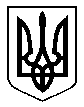 